SEZNAM POMŮCEK PRO 3. ROČNÍK 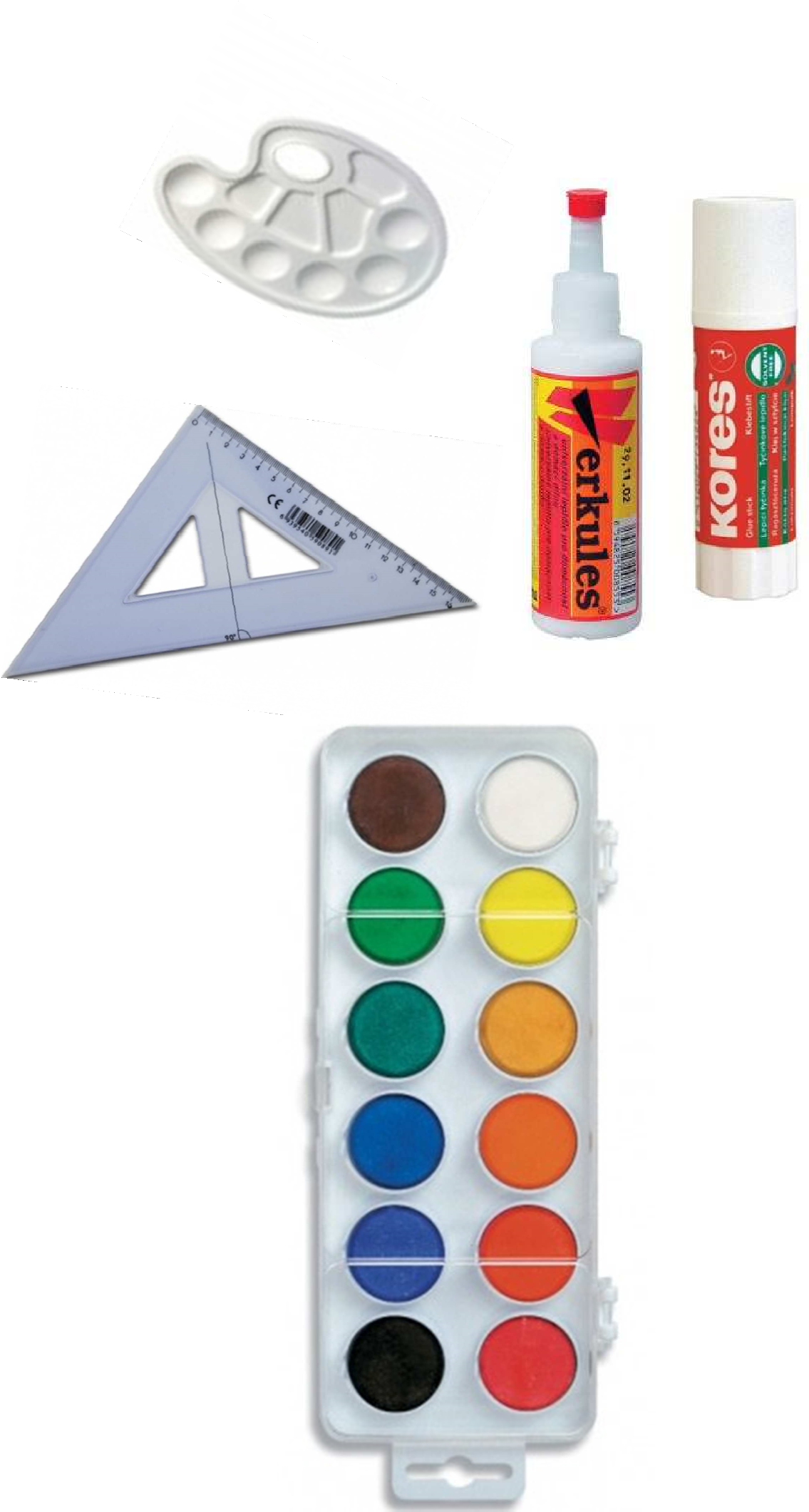 aktovka/ školní batoh, penál:   2x trojhranná tužka č. 2 2x pero - Stabilo, Tornádo (ne mazací) malé pravítko měkká guma ořezávátko tužka č. 3desky na sešity - velké obaly na sešity - 10x malý, 10x velký trojúhelník s ryskoufolie velká A4 2x bačkory v sáčku (do školy a školní jídelny) ručník ručník do třídynotýsek na úkolyvýtvarné potřeby:pastelky fixy nůžky tuhé lepidlo na papír (např. Kores) tekuté lepidlo Herkules voskovky vodové barvy tempery štětec plochý č. 12 štětec kulatý č. 6 paleta na míchání barev kelímek na vodu modelína savý hadr (velikost utěrky) igelitový ubrus pracovní oděv – větší triko tělesná výchova: cvičební úbor do tělocvičny i na ven – v látkové tašce cvičky s bílou podrážkou do tělocvičny švihadlo školní družina: - vhodné oblečení na vennáhradní tepláky + ponožky pláštěnku nebo deštník (trvale na celý školní rok) reflexní vestu na přesun do šk. jídelny Žáci si v září obalí všechny učebnice. Všechny osobní věci dítěte doporučujeme podepsat. Pracovní sešity, sešity a některé výtvarné potřeby budou zakoupeny hromadně a žáci je zaplatí třídní učitelce v září. Na plavecký výcvik jsme dostali opět podzimní termín – začínáme 21.9.Adaptační kurz bude ve dnech 6.-8.9. v pensionu Na Rychlově na Benecku. Podrobné informace dostanou děti začátkem září.Zahájení školního roku 4. 9. od 8.00 do 9.00 hodin.